Министерством экономического развития Российской Федерации совместно со Школой Бизнеса «Синергия», бизнес - сообществами «Деловая среда» и «Бизнес Молодость» в 2019 году впервые учреждена Национальная премия «Немалый бизнес», которая станет главной ежегодной премией страны для малого и среднего бизнеса и охватит предпринимателей из 85 субъектов Российской Федерации.Победители премии получат «Золотой год». Это уникальный комплекс, предполагающий всестороннюю поддержку бизнеса на протяжении 2019 года: резидентство в одной из российских особых экономических зон, привилегии ключевых банков страны, менторскую поддержку от известных российских бизнесменов, выездные бизнес - программы за рубежом, PR-поддержку и многое другое.В 2019 году премия проводится по пяти номинациям:-	«Ранний успех» - достижение максимальных результатов в юном возрасте;-	«Стремительный рост» - наиболее кратный результат за год;-	«Инновационный прорыв» - технические или управленческие инновации, за счет которых компания получила принципиально другие экономические показатели;-	«Добрый бизнес» - социально-ориентированный бизнес;-	«Реальный продукт» - компании-производители.По результатам отбора жюри четыре смоленские компании вошли в число номинантов национальной премии «Немалый бизнес».23 января на сайте Национальной премии «Немалый бизнес» стартовало онлайн-голосование, которое продлится до 27 января 2019 годаПоддержим смоленские компании в борьбе за победу в национальной премии «Немалый бизнес»!По результатам отбора жюри четыре смоленских компании вошли в лонг-лист национальной премии «Немалый бизнес».23 января на сайте премии стартовало онлайн-голосование, которое продлится до 27 января. Каждый зритель может отдать свой голос только за один проект в каждой номинации. Итоги премии будут объявлены 6 февраля на площадке «Цифровое деловое пространство» в Москве.Смоленскую область представляют:
номинация «Ранний успех»: Юлия Кузнецова, языковая школа «LeoLanguagheSchool» (проголосовать)номинация «Реальный продукт»: Сергей Терещенков, компания «Laserwar» (проголосовать)  номинация «Добрый бизнес»: Руслан Хитров, лагерь «Викинги»  (проголосовать) номинация «Инновационный прорыв»: Дмитрий Бакланов, компания «Промикс» (проголосовать) Напомним, что в национальной премии «Немалый бизнес» могли принять участие бизнесмены, которым еще не исполнилось 40 лет. Организаторами премии выступают Министерство экономического развития России, школа бизнеса «Синергия», бизнес-сообщества «Деловая среда» и «Бизнес Молодость», а также, группы компаний «BlackStar», «Лайк» и «Experum».Победители премии получат «Золотой год». Это уникальный комплекс, предполагающий всестороннюю поддержку бизнеса на протяжении 2019 года: резидентство в одной из российских особых экономических зон, привилегия ключевых банков страны, менторскую поддержку от известных российских бизнесменов, выездные бизнес-программы за рубежом, PR-поддержку и многое другое.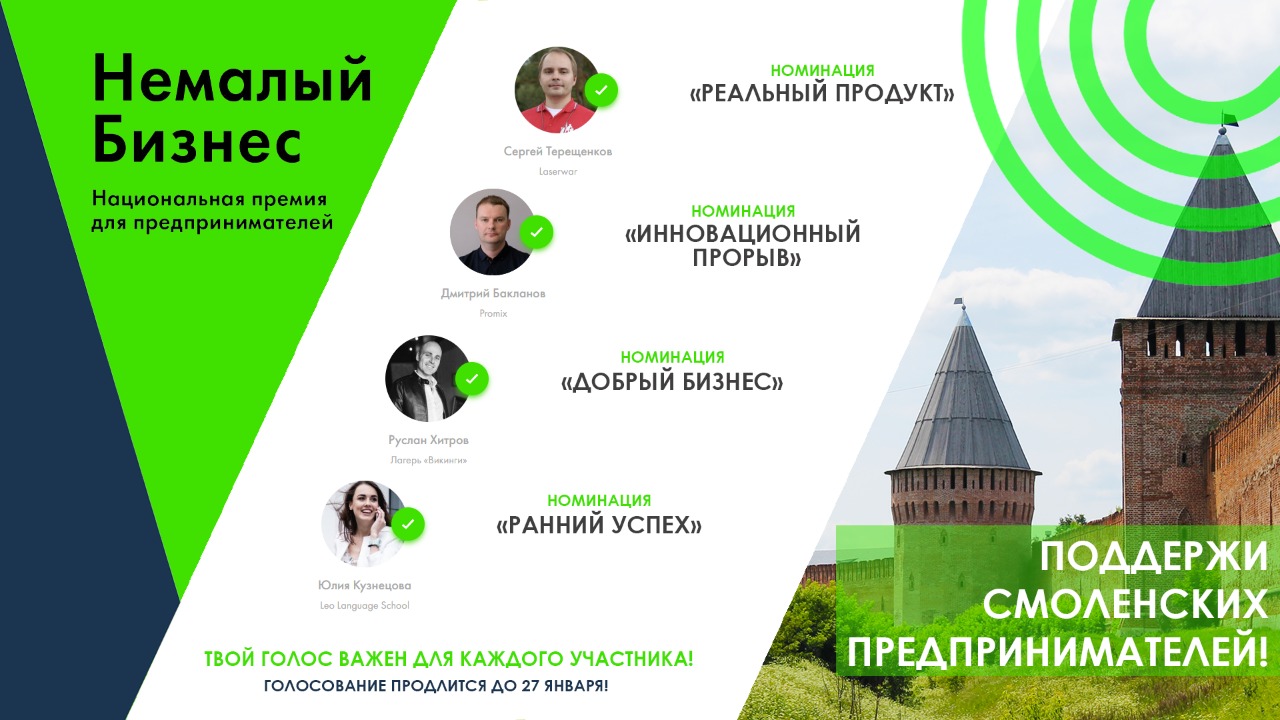 